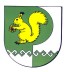 от « 17 »  ноября 2020  г.  №486  О внесении изменений в постановление Администрации Моркинского муниципального района от 9 февраля 2018 года №53 Руководствуясь Уставом Моркинского муниципального района Республики Марий Эл, Администрация Моркинского муниципального района     п о с т а н о в л я е т:1. Внести в постановление Администрации Моркинского муниципального района от  9 февраля 2018 года №53 «Об утверждении Административного регламента предоставления муниципальной услуги «Перераспределение земельных участков, находящихся 
в муниципальной собственности муниципального образования «Моркинский муниципальный район», а также земельных участков полномочия по предоставлению которыми осуществляет администрация муниципального образования «Моркинский муниципальный район», 
и земельных участков, находящихся в частной собственности»  следующие изменения:1.1. в наименовании и пункте 1 постановления слова «муниципального образования «Моркинский муниципальный район» заменить словами «Моркинского муниципального района»;1.2 в наименовании и пункте 1 постановления слова: «администрация муниципального образования «Моркинский муниципальный район» заменить словами «Администрация Моркинского муниципального района»;1.3. пункт 2 постановления изложить в следующей редакции: «2. Разместить настоящее постановление на официальном                  интернет – портале Республики Марий Эл в разделе Администрации Моркинского муниципального района»;1.4. внести в Административный регламент предоставления муниципальной услуги «Перераспределение земельных участков, находящихся в муниципальной собственности муниципального образования «Моркинский муниципальный район», а также земельных участков полномочия по предоставлению которыми осуществляет администрация муниципального образования «Моркинский муниципальный район», и земельных участков, находящихся в частной собственности», утвержденный вышеуказанным постановлением следующие изменения:1.4.1. в наименовании, пунктах 1, 2.1, 2.3, 2.4 и Приложениях №1, №2, №3 слова «муниципального образования «Моркинский муниципальный район»  заменить словами «Моркинского муниципального района»;1.4.2 в наименовании, пунктах 1, 2.1, 2.3, 2.4 и Приложениях № 1, №2, №3 слова «администрация муниципального образования «Моркинский муниципальный район» заменить словами «Администрация Моркинского муниципального района»;1.4.3. в пункте 1.1. слова «муниципального учреждения «Администрация муниципального образования «Моркинский муниципальный район» заменить словами «Администрации Моркинского муниципального района»;1.4.4. в пункте 1.4 слова «официального сайта Администрации в структуре официального интернет-портала Республики Марий Эл» заменить словами «официального интернет-портала Республики Марий Эл в разделе Администрации Моркинского муниципального района»; 1.4.5. в абзацах 1, 2 пункта 1.12, в абзаце 10 пункта 2.16, в пункте 5.7.3 слова «официальном сайте Администрации» заменить словами «официальном интернет-портале Республики Марий Эл в разделе Администрации Моркинского муниципального района»;1.4.6. в абзаце 2 пункта 1.12, в абзаце 2 пункта 1.13, в абзаце 2 пункта 2.6.4, в пункте 2.15 слова «официального сайта Администрации» заменить словами «официального интернет-портала Республики Марий Эл в разделе Администрации Моркинского муниципального района»;1.4.7. абзац 4 пункта 2.2 изложить в следующей редакции: «филиалом ФГБУ «ФКП Росреестра» по Республике Марий Эл.»1.4.8. в абзаце 5 пункта 2.4 слова «кадастрового паспорта земельного участка или земельных участков» заменить словами «выписки из Единого государственного реестра недвижимости о земельном участке или выписок из Единого государственного реестра недвижимости о земельных участках»;1.4.9. в пункте 2.5 слова «постановление Администрации Моркинского муниципального района №170 от  27 февраля 2015 года «Об утверждении Порядка определения цены продажи земельных участков, находящихся в собственности муниципального образования «Моркинский муниципальный район», а также определения размера платы за увеличение площади земельных участков, находящихся                   в частной собственности, в результате их перераспределения с землями                    и (или) земельными участками, находящихся в собственности муниципального образования «Моркинский муниципальный район» заменить словами «постановление Администрации Моркинского муниципального района от  27 февраля 2015 года №170 «Об утверждении Порядка определения цены продажи земельных участков, находящихся в собственности Моркинского муниципального района, а также определения размера платы за увеличение площади земельных участков, находящихся в частной собственности, в результате их перераспределения с землями и (или) земельными участками, находящихся в собственности Моркинского муниципального района»;1.4.10. в подпункте 1 пункта 2.6.3, Приложениях № 1, №2 слова             «в Едином государственном реестре прав на недвижимое имущество и сделок с ним» заменить словами «в Едином государственном реестре недвижимости»;1.4.11. в пункте 2.7:- абзац 2 признать утратившим силу;- абзац 3 изложить в следующей редакции:«выписка из Единого государственного реестра недвижимости на земельные участки, в отношении которых поступило заявление о перераспределении земельных участков»;1.4.12. в подпункте 10 пункта 2.10.1 слова «Федеральным законом "О государственном кадастре недвижимости" заменить словами «Федеральным законом «О государственной регистрации недвижимости»;1.4.13. в абзаце 3 пункта 2.18 слова «(в том числе с использованием универсальной электронной карты)» исключить;1.4.14. подпункт 1 пункта 3.5.1 изложить в следующей редакции «филиал ФГБУ «ФКП Росреестра» по Республике Марий Эл о выдаче выписки из Единого государственного реестра недвижимости о правах в отношении земельных участков, перераспределение которых планируется осуществить;1.4.15. в абзаце 2 пункта 3.6.10 слова «государственном кадастре недвижимости» заменить словами «Едином государственном реестре недвижимости»;1.4.16. в пункте 3.7 слова «кадастрового паспорта земельного участка или кадастровых паспортов земельных участков» заменить словами «выписки из Единого государственного реестра недвижимости о земельном участке или выписок из Единого государственного реестра недвижимости о земельных участках»;1.4.17. в абзаце 2 пункта 3.8 слова «на официальном сайте Администрации, с использованием Единого портала» заменить словами «на официальном интернет-портале Республики Марий Эл в разделе Администрации Моркинского муниципального района».2. Настоящее постановление разместить на официальном                интернет – портале Республики Марий Эл в разделе Администрации Моркинского муниципального района.3. Контроль за исполнением настоящего постановления возложить 
на заместителя главы Администрации Моркинского муниципального района Тихонову А.М.            Врио главы Администрации Моркинского муниципального района  			     А.ГолубковМОРКО МУНИЦИПАЛЬНЫЙ РАЙОН  АДМИНИСТРАЦИЙПУНЧАЛАДМИНИСТРАЦИЯМОРКИНСКОГО МУНИЦИПАЛЬНОГО  РАЙОНАПОСТАНОВЛЕНИЕ